Stream-9无线串流数字转盘售价 8,900.元NuPrime Stream-9 是一款参考级无线串流转盘（数字播放器），支持 Wi-Fi 播放规格24 bit/192kHz 和蓝牙 5.0 aptX 高清规格。 Stream-9 具备多组数字输出，用于连接到解码器，支持主要的在线流媒体服务、蓝牙 5.0 (aptX HD)、网络 DLNA 和 AirPlay 推送。采样率转换器 (SRC) 功能，可将源音乐采样率提升到更高至PCM 24 bit/768kHz 或 DSD256，同时具有超低抖动和失真。特点Wi-Fi 24bit/192kHz 及 蓝牙5.0 aptX HD 采样率转换器（SRC）功能，可将串流音源或数字输入音源，的采样率，提升为更高的PCM 24bit/768kHz或DSD256，具有超低的抖动和失真。支持主要的在线流媒体服务，包括Deezer、iHeartRadio、Qobuz、QQ音乐、Spotify、TIDAL、TuneIn等等，支持蓝牙5.0（aptX HD），网络DLNA和AirPlay 光纤和同轴输入可提供串流服务免费的iOS和安卓应用app，允许轻松控制音乐系统，选择音乐源和多组新派Omnia播放器。技术NuPrime专有的采样率转换器（SRC）芯片、低噪声线性电源和电源电路，加上发烧音频级的元件，使 STREAM-9 实现了超越同类产品的世界一流音频性能。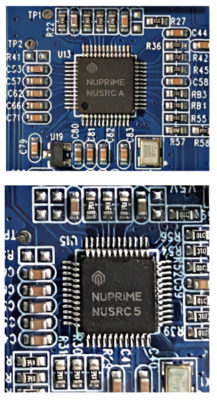 超级 Hi-Res 升频包括串流的任何数字输入采样率，都可以在 PCM 和 DSD 之间转换升频，从44.1kHz到768kHz 乃至DSD64到DSD256.这种转换是通过上采样到兆赫兹级别，然后再以超低的抖动和失真下转换到目标采样率来实现的。Nuprime向中国台湾的一家IC设计公司定制了独家SRC芯片组来实现我们的性能目标。
LPS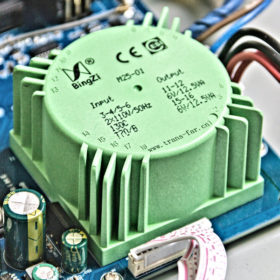 低噪音线性电源
Amlogic A113X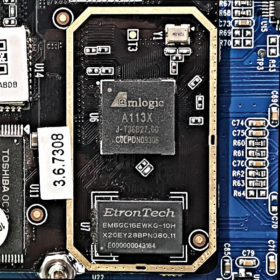 用于高分辨率无线串流的64位四核Arm Cortex-A53处理器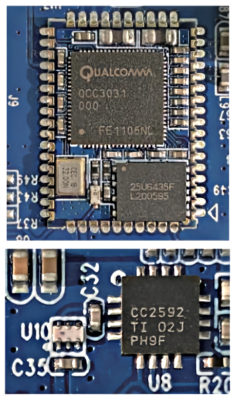 BT 5.0/aptX HD高清蓝牙HD-Qualcomm aptX HD支持 24 位高清音乐。蓝牙信号扩展电路可增强 30 米以上距离的信号。性能数字及无线端口采样深度: 16-32 bit串流处理引擎：至24-bit /192kHz  光纤输入: PCM 至192kHz ，DoP格式至DSD64同轴输入: PCM至192kHz ，DoP 格式至DSD64IIS/DSD（HDMI端口）输出: PCM 至32bit /768kHz，DSD至DSD256AES/EBU输出: PCM至32bit /768kHz，DSD至DoP256光纤输出: PCM 至192kHz ，DoP格式至DSD64同轴输出: PCM 至192kHz ，DoP格式至DSD64通过BLE快速引导WIFI连接设置串流技术: 蓝牙5.0 (aptX HD), DLNA, AirPlay, AirPlay 2网络连接: 千兆以太网RJ45, 802.11 b/g/n Wi-Fi在线串流服务: Deezer, iHeartRadio, Qobuz, QQ Music, Spotify, TIDAL, TuneIn等等尺寸及重量尺寸 (宽 x 高 x 深): 235 x 55 x 281 mm （包括支脚和后面板端子扩展）重量: 4 kg 包装尺寸 (宽 x 高 x 深): 390 x 80 x 360 mm含包装重量: 5 kg 